European Association 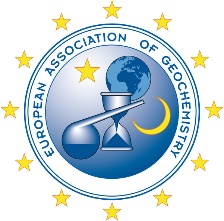 of Geochemistry
     Award Nomination FormI am nominating this candidate for (check one):		  Urey Award				  Science Innovation Award		  Houtermans Award			  Geochemistry Fellows  Please keep this nomination form anonymous. The award recipient may ask the name of the nominator/authors of support letters to acknowledge those involved in the nomination. Check this box if this information should NOT be shared. Candidate’s Information*only required for the Houtermans and Science Innovation AwardsIn 50 words or fewer, summarize the accomplishments for which you are nominating the candidate.
Nominator’s Information
Professional Ethics - please select ONE of the following responses: I certify that, to the best of my knowledge, the person I have nominated has not been sanctioned or found at fault as the result of a complaint, investigation, or other proceeding related to his/her professional conduct (including harassment allegations), and that he/she is not currently the subject of such an investigation. I am aware that the person I have nominated has been sanctioned or found at fault as the result of a complaint, investigation, or other proceeding related to his/her professional conduct, or that he/she is currently the subject of such an investigation, but would nevertheless like to proceed with the nomination.Please note that selecting the second case is not necessarily disqualifying, but you may be contacted by a member of the GS or EAG Executive or Ethics Committee for a confidential discussion.Date Submitted:	 	NameEmailInstitutionPhD Start year *DepartmentPhD AdvisorCountryAwards, Honours already receivedNameEmailInstitutionCountryDepartment